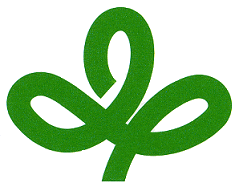 宮城県職員採用選考考査（行政実務経験者）アピールシート　これまでの職務経験と実績を宮城県職員としてどのように生かすことができるかを記入してください。【1,000字以内】【本文】※　フォントサイズや余白，１ページあたりの行数・文字数は変更しないでください。氏名：